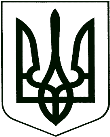 	У К Р А Ї Н А		проєктКОРЮКІВСЬКА МІСЬКА РАДАЧЕРНІГІВСЬКА ОБЛАСТЬР І Ш Е Н Н Я(п’ята сесія восьмого скликання)__ квітня 2021 року                        м. Корюківка                                   № __-5/VІIIПро відміну деяких рішень Корюківської міської радиРозглянувши заяви громадян та додані матеріали, враховуючи норми чинного законодавства, рекомендації постійної комісії міської ради з питань житлово-комунального господарства, регулювання земельних відносин, будівництва та охорони навколишнього природного середовища, керуючись пунктом 2 статті 22 Закону України  «Про землеустрій», статтею 26 Закону України «Про місцеве самоврядування в Україні», міська рада вирішила:1.Відмінити рішення дев’ятої сесії Шишківської сільської ради сьомого скликання від 08.12.2016 р. «Про дозвіл на виготовлення документації із землеустрою» у частині надання дозволу на виготовлення технічної документації із землеустрою щодо встановлення (відновлення) меж земельної ділянки в натурі на місцевості, що посвідчує право власності на земельну ділянку для ведення особистого селянського господарства громадянину Летуті Володимиру Миколайовичу (зареєстрованому за адресою: вул. І.Бардакова, 13, с. Шишківка Корюківського району) орієнтовною площею 0,57 га, яка розташована за адресою: вул. І.Бардакова, с. Шишківка, Корюківського району у зв’язку з поданою заявою.2.Відмінити пункт 1 рішення тридцять третьої сесії Прибинської сільської ради сьомого скликання від 12.12.2019 р. «Про надання дозволу на розроблення технічної документації із землеустрою щодо встановлення меж земельної ділянки в натурі (на місцевості)» у частині надання дозволу Барабашу Олександру Володимировичу (який зареєстрований та фактично проживає за адресою: вул. Шевченка, 6, с. Прибинь Корюківського району Чернігівської області, реєстраційний номер облікової картки платника податків 2143309130) на розроблення технічної документації із землеустрою щодо встановлення (відновлення) меж земельної ділянки в натурі на місцевості, що посвідчує право власності на земельну ділянку для ведення особистого селянського господарства орієнтовною площею 0,9500 га, по вул. Шевченка, 6, за рахунок земель комунальної власності в адміністративних межах Прибинської сільської ради Корюківського району Чернігівської області у зв’язку з поданою заявою.3.Відмінити пункт 1 рішення тридцять п’ятої сесії Прибинської сільської ради сьомого скликання від 13.02.2020 р. «Про надання дозволу на розроблення технічної документації із землеустрою щодо встановлення меж земельної ділянки в натурі (на місцевості)» у частині надання дозволу Сірому Сергію Сергійовичу (зареєстрованому за адресою: вул. Іванова, 59, с. Прибинь Корюківського району Чернігівської області, реєстраційний номер облікової картки платника податків 2423109776) на розроблення технічної документації із землеустрою щодо встановлення (відновлення) меж земельної ділянки в натурі на місцевості, що посвідчує право власності на земельну ділянку для ведення особистого селянського господарства орієнтовною площею 0,2200 га, по                 вул. Іванова, 59, за рахунок земель комунальної власності в адміністративних межах Прибинської сільської ради Корюківського району Чернігівської області у зв’язку з поданою заявою.4. Контроль за виконанням даного рішення покласти на постійну комісію міської ради з питань житлово-комунального господарства, регулювання земельних відносин, будівництва та охорони навколишнього природного середовища.Міський голова                                                                             Р.АХМЕДОВПОГОДЖЕНО:Начальник відділу земельних ресурсів та комунального майна виконавчого апарату міської ради                                             Т.СКИБАНачальник юридичного відділу – державний реєстратор виконавчого апарату міської ради                                          І.ВАЩЕНКО 